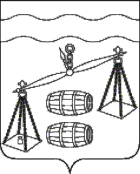 СЕЛЬСКОЕ  ПОСЕЛЕНИЕ«СЕЛО ХОТЕНЬ»СУХИНИЧСКИЙ РАЙОНКАЛУЖСКАЯ  ОБЛАСТЬСЕЛЬСКАЯ  ДУМАРЕШЕНИЕот 14.02. 2022 года                                                                                           № 84В соответствии с Федеральным законом от 25.12.2008 N 273-ФЗ "О противодействии коррупции", руководствуясь Уставом сельского поселения "Село Хотень", Сельская Дума сельского поселения "Село Хотень"  РЕШИЛА:1. Решение Сельской Думы СП «Село Хотень» от 21.01.2019 № 165 «Об утверждении Положения о представлении гражданами, претендующими на замещение должностей муниципальной службы, и муниципальными служащими администрации сельского поселения «Село Хотень» сведений о доходах, расходах, об имуществе и обязательствах имущественного характера» считать утратившим силу.2. Решение Сельской Думы СП «Село Хотень» от 15.11.2019 № 198 «О внесении изменений в Решение Сельской Думы СП «Село Хотень» от 21.01.2019 № 165 «Об утверждении Положения о предоставлении гражданами, претендующими на замещение должностей муниципальной службы, и муниципальными служащими администрации сельского поселения «Село Хотень» сведений о доходах, расходах, об имуществе и обязательствах имущественного характера» считать утратившим силу.3. Настоящее Решение вступает в силу после обнародования.4. Контроль за исполнением настоящего Решения возложить на администрацию сельского поселения «Село Хотень".Глава сельского поселения  «Село Хотень»                                                              В.И.Демкин                                                                                              О признании утратившимисилу нормативныхправовых актов 